Př 9 – řešení úkolu č. 5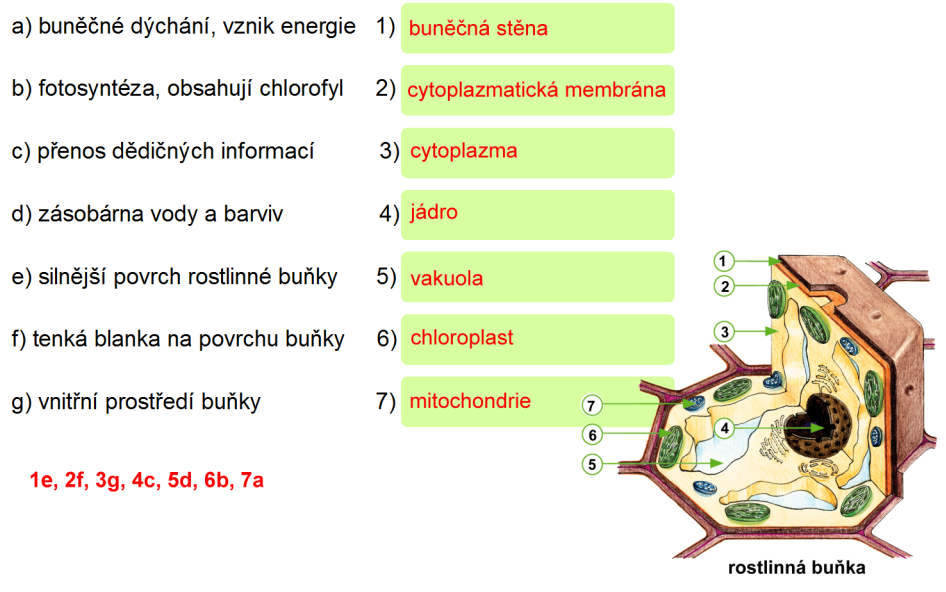 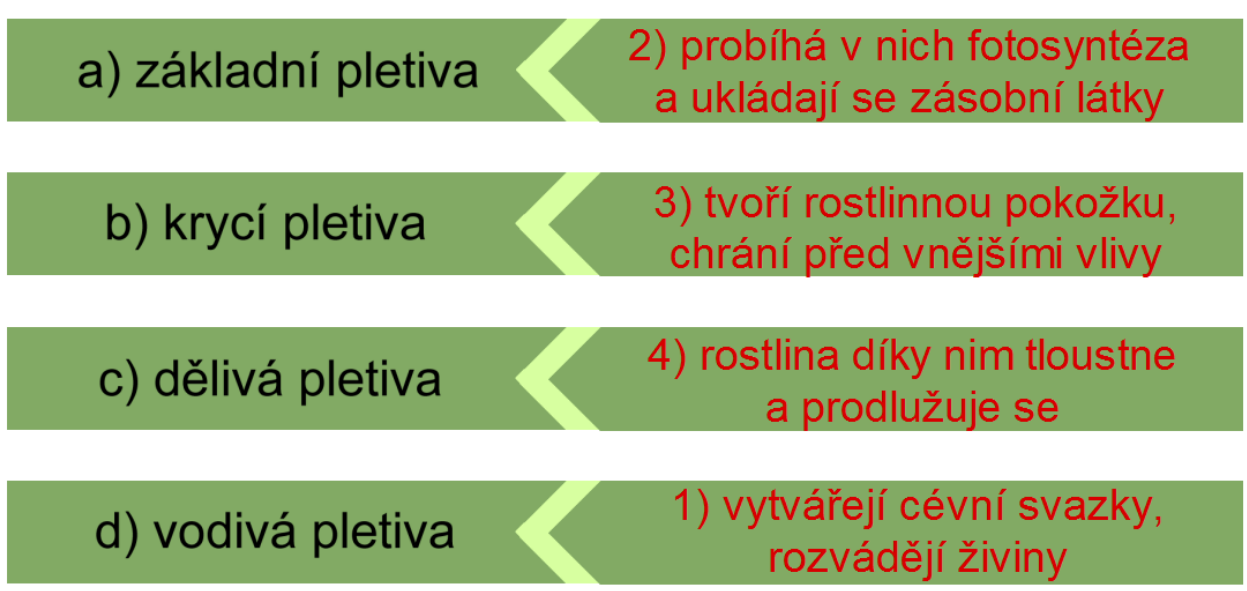 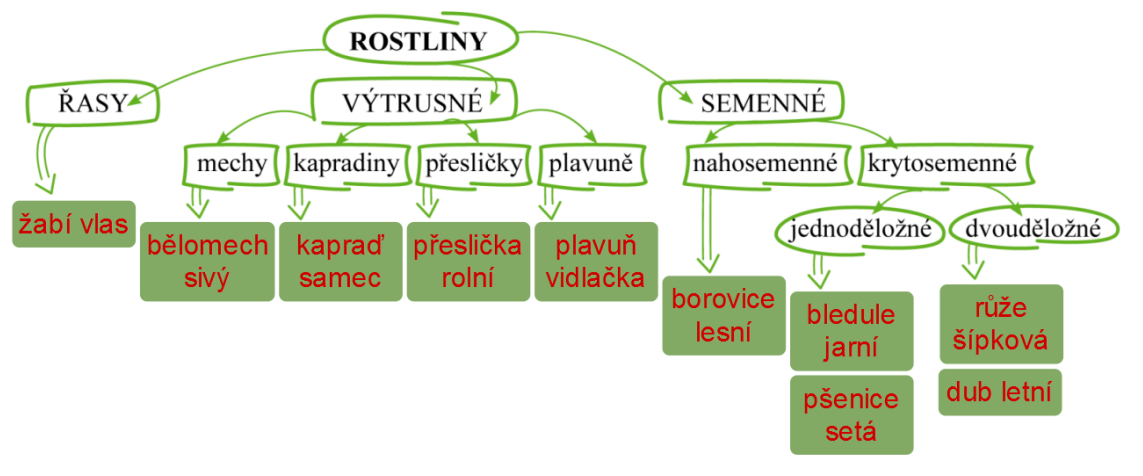 